	Stoffverteilungsplan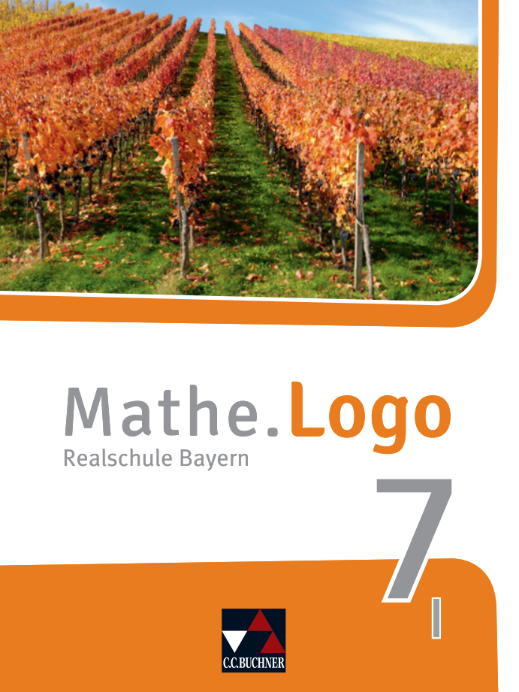 	Mathe.Logo 7 I – Realschule Bayern	ISBN 978-3-661-60107-6Vorwort Liebe Lehrerinnen und Lehrer,mit der Einführung des LehrplanPLUS hat auch Bayern einen kompetenzorientierten Lehrplan erhalten. Was bedeutet Kompetenzorientierung im Sinne eines Lehrplans, oder anders gefragt: Worin besteht der Unterschied, wenn man kompetenzorientiert unterrichtet, im Gegensatz zu „früher“, als Kompetenzen nicht zentral waren?Provokant formuliert: Früher wurde „unterrichtet“, die Lehrkraft hat einen „Stoff behandelt“, gewissermaßen Inhalte den Schülerinnen und Schülern dargeboten – in der Hoffnung, dass von allem, was im Unterricht „durchgenommen wurde“, etwas hängen bleibt. Das ist zweifellos zu kurz dargestellt, aber unverkennbar ist bei der Lektüre von alten Lehrplänen zu sehen, dass die Inhalte, beispielsweise Lösungsverfahren für lineare Gleichungssysteme, im Zentrum standen. Und heute im Zeichen der Kompetenzorientierung? Heute sind zurecht die Lernenden selbst ins Zentrum des LehrplanPLUS gerückt: Es geht nicht darum, dass eine Lehrkraft etwas unterrichtet, vielmehr ist zentral, dass die Lernenden Kompetenzen erwerben. Das ist das Ziel einer jeden Unterrichtsstunde, und auch wenn gelegentlich der Vorwurf erhoben wird, dass das bei einem guten Unterricht auch früher schon der Fall war und Kompetenzorientierung daher nichts Neues ist: Das stimmt schon. Trotzdem ist es richtig und wichtig, diese Perspektivenverschiebung auch deutlich im LehrplanPLUS zu verschriftlichen. Die neuen Perspektiven sind dabei vor allem zwei:1. Die Lehrkraft muss die Schüler im Blick haben – Inhalte sind nicht im Zentrum des Geschehens, sondern Mittel zum Zweck.2. Kompetenzen werden nicht von der Lehrkraft unterrichtet, sie werden von den Schülerinnen und Schülern erworben.Aus diesen beiden Paradigmen ergibt sich sozusagen automatisch auch eine andere Art von Unterricht, bei der stärker die Ziele in den Blick genommen werden.Die mathematischen Kompetenzen im bayerischen LehrplanPLUS sind dabei von den Bildungsstandards der KMK übernommen, es sind in der folgenden Darstellung die äußeren (gelblich hinterlegt):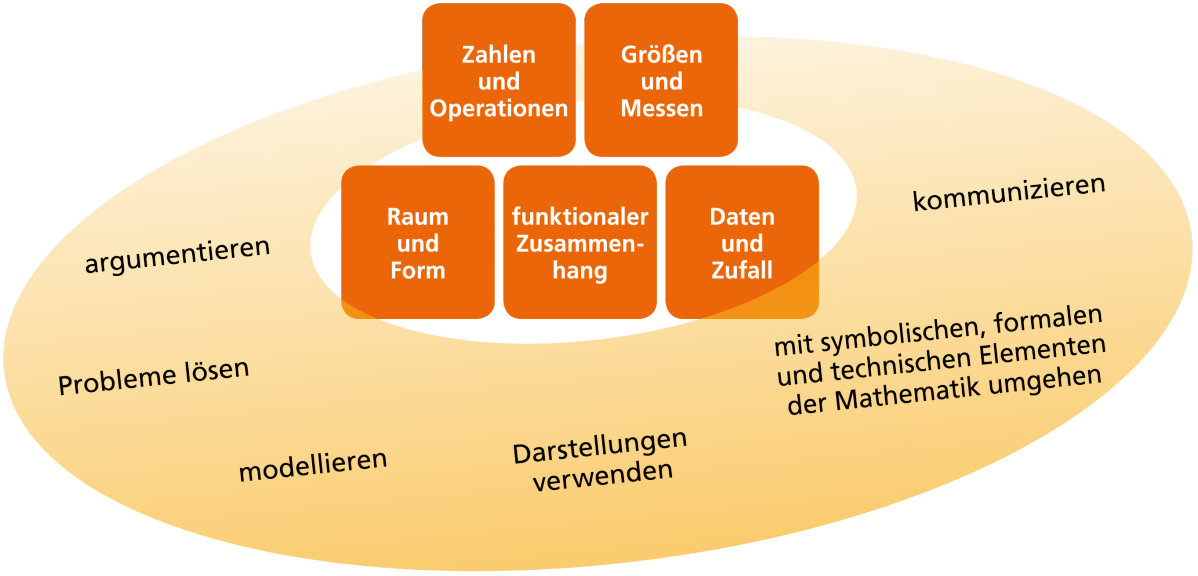 Auf den orangen Feldern sind die sogenannten Gegenstandsbereiche zu sehen, ebenfalls eine Anlehnung an die Bildungsstandards, und diese Gegenstandsbereiche sind gewissermaßen die Themenfelder, hinter denen sich dann konkrete Inhalte verbergen. Die oben erwähnten linearen Gleichungssysteme würde man bei den Gegenstandsbereichen „funktionaler Zusammenhang“ und „Zahlen und Operationen“ einsortieren. Anhand dieses konkreten Inhalts lassen sich dann verschiedene mathematische Kompetenzen erwerben, und guter Unterricht zeichnet sich dadurch aus, dass man bei (fast) allen Inhalten alle mathematischen Kompetenzen bedient. Selbiges gilt natürlich auch für ein gutes Schulbuch: Im Kapitel „Lineare Gleichungssysteme“ sollte die Gesamtheit aller Aufgaben auch die Gesamtheit aller sechs Kompetenzen in einem guten Verhältnis abdecken, und genau darauf haben wir geachtet. Das ist auch der Grund, warum wir nicht bei jedem Schulbuchkapitel im folgenden Stoffverteilungsplan die Kompetenzen K1, …, K6 aufzählen: Wenn wir unsere Arbeit halbwegs richtig gemacht haben, stünden da in fast allen Fällen alle Kompetenzen, weil man in jedem Kapitel argumentiert (K1), Probleme löst (K2), modelliert (K3), Darstellungen verwendet (K4), … Deshalb haben wir auf diese redundante Nennung verzichtet.Eine ausführliche Darstellung der Kompetenzen und Gegenstandsbereiche findet sich hier:https://www.lehrplanplus.bayern.de/fachprofil/realschule/mathematikNoch ein paar Worte zum Aufbau des Stoffverteilungsplans: In den meisten Fällen entspricht ein Lernbereich des LehrplanPLUS einem Großkapitel im Schulbuch. In diesen Fällen stammen die „Kompetenzerwartungen und Inhalte“ (Spalte 3) aus diesem einen Lernbereich. Manchmal haben wir den Kapitelzuschnitt aus Gründen allerdings anders gewählt, sodass sich in Spalte 3 ab und an verschiedene Lernbereiche finden. In Spalte 5 („Stundenzahl“) können Sie frei Ihre für das jeweilige Kapitel vorgesehene Unterrichtsstundenzahl eintragen, denn Sie als Lehrkraft kennen Ihre Klasse am besten und wissen, für welches Kapitel Sie zwei und für welches Sie drei Stunden ansetzen sollten.Und nun wünschen wir Ihnen viel Freude beim kompetenzorientierten Unterrichten mit unserem Stoffverteilungsplan!Ihr Mathe.Logo-TeamSchulbuchkapitelSeitenKompetenzerwartungen und InhalteHinweiseStundenzahlGrundwissen6–15Mit dem Grundwissen (Theorie und Aufgaben) kann der Stoff vergangener Schuljahre wiederholt werden.Die Lösungen stehen im Anhang des Buches.1 PotenzenDie Schülerinnen und Schüler …ca. 10 Std.Startklar16–17Auf dieser Seite wird das für das Kapitel notwendige Vorwissen abgeprüft.Die rechte Seite bietet einen Einstieg in das Kapitel.Die Lösungen stehen im Anhang des Buches.1.1 Potenzen18–21Lernbereich 1: Potenzenberechnen, aufbauend auf ihrem Wissen über Potenzen, Potenzwerte mit negativen ganzzahligen Exponenten.1.2 Potenzgesetze (1)22–23Lernbereich 1: Potenzenwenden insbesondere bei Termen mit Variablen die Potenzgesetze (Potenzen mit gleicher Basis bzw. gleichen Exponenten multiplizieren und dividieren, Potenzen potenzieren) zum vorteilhaften Rechnen an1.3 Potenzgesetze (2)24–25Lernbereich 1: Potenzenwenden insbesondere bei Termen mit Variablen die Potenzgesetze (Potenzen mit gleicher Basis bzw. gleichen Exponenten multiplizieren und dividieren, Potenzen potenzieren) zum vorteilhaften Rechnen an1.4 Zehnerpotenzen26–27Lernbereich 1: Potenzennutzen Zehnerpotenzen mit positiven und negativen Exponenten sowie die Vorsilben bestimmter Zehnerpotenzen (von 10–18 bis 1018) zur Darstellung von Größen aus dem Alltag.1.5 Vermischte Aufgaben28–31Die Vermischten Aufgaben dienen der Wiederholung und Ergebnissicherung des Stoffes und spiegeln dabei den kompletten Inhalt des Kapitels wieder.1.6 Das kann ich!32–33Diese Doppelseite bietet Grundaufgaben zur Einzelarbeit im Sinne einer Mindestanforderung und Aufgaben zur Partnerarbeit, die die Kompetenzen Kommunizieren und Argumentieren schulen.Die Lösungen stehen im Anhang des Buches.1.7 Auf einen Blick34Diese Seite enthält das Grundwissen des Kapitels in kompakter Form.1.8 Mathe mit Köpfchen35Diese Seite bereitet gezielt auf denjenigen Teil der Abschlussprüfung vor, der ohne Taschenrechner bewältigt werden muss.2 Terme, Gleichungen und UngleichungenDie Schülerinnen und Schüler …ca. 22 Std.Startklar36–37Auf dieser Seite wird das für das Kapitel notwendige Vorwissen abgeprüft.Die rechte Seite bietet einen Einstieg in das Kapitel.Die Lösungen stehen im Anhang des Buches.2.1 Terme vereinfachen (1)38–41Lernbereich 6: Terme, Gleichungen und Ungleichungenfassen Terme (z. B. x + 2x; 2 ⋅ x ⋅ x2; 5x2 : 2x) zur Vereinfachung und Überprüfung ihrer Äquivalenz zusammen und wenden dabei auch die Potenzgesetze an.2.2 Terme vereinfachen (2)42–43Lernbereich 6: Terme, Gleichungen und Ungleichungenfassen Terme (z. B. x + 2x; 2 ⋅ x ⋅ x2; 5x2 : 2x) zur Vereinfachung und Überprüfung ihrer Äquivalenz zusammen und wenden dabei auch die Potenzgesetze an.2.3 Gleichungen lösen44–47Lernbereich 6: Terme, Gleichungen und Ungleichungenkombinieren die Äquivalenzumformungen aus der Jahrgangsstufe 6 zur Lösung von Gleichungen der Form ax + b = c sowie von Gleichungen, bei denen Rechts- und Linksterm zuerst zusammengefasst werden müssen.bearbeiten Sachaufgaben durch Aufstellen von Gleichungen und Ungleichungen und verwenden dabei auch Begriffe wie höchstens, mindestens, weniger als, mehr als.2.4 Ungleichungen lösen48–49Lernbereich 6: Terme, Gleichungen und Ungleichungenlösen Ungleichungen der Form ax + b ⋚ c und stellen die Lösungsmenge in Intervall- und Mengenschreibweise dar. bearbeiten Sachaufgaben durch Aufstellen von Gleichungen und Ungleichungen und verwenden dabei auch Begriffe wie höchstens, mindestens, weniger als, mehr als.2.5 Vermischte Aufgaben50–53Die Vermischten Aufgaben dienen der Wiederholung und Ergebnissicherung des Stoffes und spiegeln dabei den kompletten Inhalt des Kapitels wieder.2.6 Das kann ich!54–55Diese Doppelseite bietet Grundaufgaben zur Einzelarbeit im Sinne einer Mindestanforderung und Aufgaben zur Partnerarbeit, die die Kompetenzen Kommunizieren und Argumentieren schulen.Die Lösungen stehen im Anhang des Buches.2.7 Auf einen Blick56Diese Seite enthält das Grundwissen des Kapitels in kompakter Form.2.8 Mathe mit Köpfchen57Diese Seite bereitet gezielt auf denjenigen Teil der Abschlussprüfung vor, der ohne Taschenrechner bewältigt werden muss.3 ParallelverschiebungDie Schülerinnen und Schüler …ca. 23 Std.Startklar58–59Auf dieser Seite wird das für das Kapitel notwendige Vorwissen abgeprüft.Die rechte Seite bietet einen Einstieg in das Kapitel.Die Lösungen stehen im Anhang des Buches.3.1 Abbildungsvorschrift und -eigenschaften60–63Lernbereich 2: Parallelverschiebungidentifizieren die Parallelverschiebung als eine Kongruenzabbildung und beschreiben ihre Eigenschaften.bilden mithilfe der Abbildungsvorschrift der Parallelverschiebung Punkte und ebene Figuren ab und nutzen dazu auch geeignete Geometriesoftware.3.2 Vektoren64–65Lernbereich 2: Parallelverschiebunggeben zu Vektoren die zugehörigen Gegenvektoren an und führen die Umkehrabbildung der Parallelverschiebung durch.3.3 Punkt- und Vektorkoordinaten berechnen66–67Lernbereich 2: Parallelverschiebunggeben zu Vektoren die zugehörigen Gegenvektoren an und führen die Umkehrabbildung der Parallelverschiebung durch.3.4 Gegenvektor und Umkehrabbildung68–69Lernbereich 2: Parallelverschiebunggeben zu Vektoren die zugehörigen Gegenvektoren an und führen die Umkehrabbildung der Parallelverschiebung durch.3.5 Parallelverschiebungen verknüpfen70–71Lernbereich 2: Parallelverschiebungidentifizieren die Parallelverschiebung als eine Kongruenzabbildung und beschreiben ihre Eigenschaften. bilden mithilfe der Abbildungsvorschrift der Parallelverschiebung Punkte und ebene Figuren ab und nutzen dazu auch geeignete Geometriesoftware. berechnen die Koordinaten von Vektoren und Punkten (u. a. Eckpunkte von Parallelogrammen, Mittelpunkt einer Strecke).3.6 Mittelpunkt einer Strecke72–73Lernbereich 2: Parallelverschiebungberechnen die Koordinaten von Vektoren und Punkten (u. a. Eckpunkte von Parallelogrammen, Mittelpunkt einer Strecke).3.7 Flächenberechnungen im Koordinatensystem74–77Lernbereich 2: Parallelverschiebungberechnen den Flächeninhalt von Dreiecken, Parallelogrammen und weiteren Vielecken mithilfe zweireihiger Determinanten.3.8 Eigenschaften paralleler Geraden78–79Lernbereich 2: Parallelverschiebungbegründen Winkelmaße an parallelen Geraden mithilfe von Stufen-, Wechsel- und Ergänzungswinkel und umgekehrt die Parallelität von Geraden.3.9 Winkel an parallelen Geraden80–81Lernbereich 2: Parallelverschiebungbegründen Winkelmaße an parallelen Geraden mithilfe von Stufen-, Wechsel- und Ergänzungswinkel und umgekehrt die Parallelität von Geraden.3.10 Innenwinkelsumme in Dreieck und Viereck82–85Lernbereich 2: Parallelverschiebungnutzen die Summe der Innenwinkelmaße im Dreieck, um den Außenwinkelsatz des Dreiecks sowie die Innenwinkelsumme im Viereck und weiteren Vielecken zu begründen. Damit berechnen sie die Winkelmaße in ebenen Figuren.3.11 Vermischte Aufgaben86–89Die Vermischten Aufgaben dienen der Wiederholung und Ergebnissicherung des Stoffes und spiegeln dabei den kompletten Inhalt des Kapitels wieder.3.12 Toolbox: Dynamische Geometrieprogramme90–91Diese Doppelseite enthält mathematische Methoden, in dem Fall wird ein dynamisches Geometrieprogramm mit Begriffen, Vorgehensweisen und Anwendungen vorgestellt.3.13 Das kann ich!92–93Diese Doppelseite bietet Grundaufgaben zur Einzelarbeit im Sinne einer Mindestanforderung und Aufgaben zur Partnerarbeit, die die Kompetenzen Kommunizieren und Argumentieren schulen.Die Lösungen stehen im Anhang des Buches.3.14 Auf einen Blick94Diese Seite enthält das Grundwissen des Kapitels in kompakter Form.3.15 Mathe mit Köpfchen95Diese Seite bereitet gezielt auf denjenigen Teil der Abschlussprüfung vor, der ohne Taschenrechner bewältigt werden muss.4 ProportionalitätenDie Schülerinnen und Schüler …ca. 12 Std.Startklar96–97Auf dieser Seite wird das für das Kapitel notwendige Vorwissen abgeprüft.Die rechte Seite bietet einen Einstieg in das Kapitel.Die Lösungen stehen im Anhang des Buches.4.1 Direkte Proportionalität98–99Dieses Kapitel dient der Wiederholung der direkten Proportionalität aus Klasse 6..4.2 Indirekte Proportionalität100–103Lernbereich 7: Proportionalitätenstellen indirekt proportionale Zuordnungen grafisch, tabellarisch und sprachlich dar und nutzen die Produktgleichheit sowie den Dreisatz zur Berechnung fehlender Größen auch in Sachverhalten.4.3 Prozentrechnung104–105Lernbereich 7: Proportionalitätenwenden das um den verminderten und vermehrten Grundwert erweiterte Wissen über die Prozentrechnung auch in Alltagssituationen (z. B. Berechnung von Preisen ohne MwSt., Preissteigerung bzw. -reduzierung) an.unterscheiden direkt, indirekt und nicht proportionale Zuordnungen in Sachverhalten und berechnen ggf. fehlende Größen.4.4 Vermehrter und verminderter Grundwert106–111Lernbereich 7: Proportionalitätenwenden das um den verminderten und vermehrten Grundwert erweiterte Wissen über die Prozentrechnung auch in Alltagssituationen (z. B. Berechnung von Preisen ohne MwSt., Preissteigerung bzw. -reduzierung) an.4.5 Zinsrechnung112–113Lernbereich 7: Proportionalitätenübertragen ihre Kenntnisse und Fertigkeiten aus der Prozentrechnung auf die Zinsrechnung und nutzen dabei die Begriffe Kapital, Zinssatz und Zinsen.4.6 Vermischte Aufgaben114–115Die Vermischten Aufgaben dienen der Wiederholung und Ergebnissicherung des Stoffes und spiegeln dabei den kompletten Inhalt des Kapitels wieder.4.7 Das kann ich!116–117Diese Doppelseite bietet Grundaufgaben zur Einzelarbeit im Sinne einer Mindestanforderung und Aufgaben zur Partnerarbeit, die die Kompetenzen Kommunizieren und Argumentieren schulen.Die Lösungen stehen im Anhang des Buches.4.8 Auf einen Blick118Diese Seite enthält das Grundwissen des Kapitels in kompakter Form.4.9 Mathe mit Köpfchen119Diese Seite bereitet gezielt auf denjenigen Teil der Abschlussprüfung vor, der ohne Taschenrechner bewältigt werden muss.5 Geometrische Ortslinien und OrtsbereicheDie Schülerinnen und Schüler …ca. 12 Std.Startklar120–121Auf dieser Seite wird das für das Kapitel notwendige Vorwissen abgeprüft.Die rechte Seite bietet einen Einstieg in das Kapitel.Die Lösungen stehen im Anhang des Buches.5.1 Lagebeziehungen von Kreis und Gerade122–123Lernbereich 5: Geometrische Ortslinien und Ortsbereicheunterscheiden die möglichen Lagebeziehungen von Kreis und Gerade auch anhand geeigneter Zeichnungen, stellen die besonderen Eigenschaften der Tangente an einen Kreis heraus und konstruieren die Tangenten an einen Kreis durch einen Punkt außerhalb des Kreises.5.2 Kreisbereiche124–125Lernbereich 5: Geometrische Ortslinien und Ortsbereichezeichnen geometrische Ortslinien (Kreislinie, Mittelsenkrechte, Winkelhalbierende, Parallelenpaar, Thaleskreis) und die zur Kreislinie, zur Mittelsenkrechten und zum Parallelenpaar gehörigen geometrischen Ortsbereiche und verbalisieren die besonderen Eigenschaften der jeweiligen Punkte.5.3 Mittelsenkrechte126–127Lernbereich 5: Geometrische Ortslinien und Ortsbereichezeichnen geometrische Ortslinien (Kreislinie, Mittelsenkrechte, Winkelhalbierende, Parallelenpaar, Thaleskreis) und die zur Kreislinie, zur Mittelsenkrechten und zum Parallelenpaar gehörigen geometrischen Ortsbereiche und verbalisieren die besonderen Eigenschaften der jeweiligen Punkte5.4 Parallelenpaar und Parallelstreifen128–129Lernbereich 5: Geometrische Ortslinien und Ortsbereichezeichnen geometrische Ortslinien (Kreislinie, Mittelsenkrechte, Winkelhalbierende, Parallelenpaar, Thaleskreis) und die zur Kreislinie, zur Mittelsenkrechten und zum Parallelenpaar gehörigen geometrischen Ortsbereiche und verbalisieren die besonderen Eigenschaften der jeweiligen Punkte.5.5 Winkelhalbierende130–131Lernbereich 5: Geometrische Ortslinien und Ortsbereichezeichnen geometrische Ortslinien (Kreislinie, Mittelsenkrechte, Winkelhalbierende, Parallelenpaar, Thaleskreis) und die zur Kreislinie, zur Mittelsenkrechten und zum Parallelenpaar gehörigen geometrischen Ortsbereiche und verbalisieren die besonderen Eigenschaften der jeweiligen Punkte.5.6 Verknüpfung geometrischer Orte132–135Lernbereich 5: Geometrische Ortslinien und Ortsbereichelösen geometrische Probleme auch zu realen Situationen, setzen dabei Formulierungen wie höchstens, mindestens, mehr als, weniger als, und zugleich in entsprechende Zeichnungen um und formulieren umgekehrt auch zu vorgegebenen bildlichen Darstellungen die entsprechenden Eigenschaften der jeweiligen Punkte.lösen geometrische Probleme auch bei Verknüpfungen von Ortslinien bzw. Ortsbereichen zeichnerisch und formulieren umgekehrt zu vorgegebenen Zeichnungen die Eigenschaften der jeweiligen Punkte.5.7 Umkreis eines Dreiecks136–137Lernbereich 5: Geometrische Ortslinien und Ortsbereichenutzen Umkreis, Inkreis und Schwerpunkt des Dreiecks zur Lösung geometrischer Probleme.5.8 Inkreis eines Dreiecks138–139Lernbereich 5: Geometrische Ortslinien und Ortsbereichenutzen Umkreis, Inkreis und Schwerpunkt des Dreiecks zur Lösung geometrischer Probleme.5.9 Schwerpunkt eines Dreiecks140–141Lernbereich 5: Geometrische Ortslinien und Ortsbereichenutzen Umkreis, Inkreis und Schwerpunkt des Dreiecks zur Lösung geometrischer Probleme.5.10 Der Thaleskreis142–143Lernbereich 5: Geometrische Ortslinien und Ortsbereichezeichnen geometrische Ortslinien (Kreislinie, Mittelsenkrechte, Winkelhalbierende, Parallelenpaar, Thaleskreis) und die zur Kreislinie, zur Mittelsenkrechten und zum Parallelenpaar gehörigen geometrischen Ortsbereiche und verbalisieren die besonderen Eigenschaften der jeweiligen Punkte.5-11 Tangentenkonstruktionen144–145Lernbereich 5: Geometrische Ortslinien und Ortsbereicheunterscheiden die möglichen Lagebeziehungen von Kreis und Gerade auch anhand geeigneter Zeichnungen, stellen die besonderen Eigenschaften der Tangente an einen Kreis heraus und konstruieren die Tangenten an einen Kreis durch einen Punkt außerhalb des Kreises.5.12 Vermischte Aufgaben146–149Die Vermischten Aufgaben dienen der Wiederholung und Ergebnissicherung des Stoffes und spiegeln dabei den kompletten Inhalt des Kapitels wieder.5.13 Toolbox: Dynamische Geometrieprogramme150–151Diese Doppelseite enthält mathematische Methoden, in dem Fall wird ein dynamisches Geometrieprogramm mit Begriffen, Vorgehensweisen und Anwendungen vorgestellt.5.14 Das kann ich!152–153Diese Doppelseite bietet Grundaufgaben zur Einzelarbeit im Sinne einer Mindestanforderung und Aufgaben zur Partnerarbeit, die die Kompetenzen Kommunizieren und Argumentieren schulen.Die Lösungen stehen im Anhang des Buches.5.15 Auf einen Blick154Diese Seite enthält das Grundwissen des Kapitels in kompakter Form.5.16 Mathe mit Köpfchen155Diese Seite bereitet gezielt auf denjenigen Teil der Abschlussprüfung vor, der ohne Taschenrechner bewältigt werden muss.6 Auswertung von DatenDie Schülerinnen und Schüler …ca. 9 Std.Startklar156–157Auf dieser Seite wird das für das Kapitel notwendige Vorwissen abgeprüft.Die rechte Seite bietet einen Einstieg in das Kapitel.Die Lösungen stehen im Anhang des Buches.6.1 Statistische Kenngrößen – Lagemaße158–161Lernbereich 8: Auswertung von Datenermitteln bei Daten die statistischen Kenngrößen arithmetisches Mittel, Zentralwert, Modalwert und Spannweite.interpretieren Daten mithilfe von Kenngrößen und beschreiben dabei die Aussagekraft der verschiedenen Kenngrößen.6.2 Statistische Kenngrößen – Streumaße162–163Lernbereich 8: Auswertung von Datenermitteln bei Daten die statistischen Kenngrößen arithmetisches Mittel, Zentralwert, Modalwert und Spannweite.interpretieren Daten mithilfe von Kenngrößen und beschreiben dabei die Aussagekraft der verschiedenen Kenngrößen.6.3 Gesamtheit und Stichprobe164–165Lernbereich 8: Auswertung von Datenbeurteilen, ob bei einer Umfrage eine Stichprobe sinnvoll ist und unter welchen Umständen diese repräsentativ ist.6.4 Wirkung von Diagrammen166–167Lernbereich 8: Auswertung von Dateninterpretieren Diagramme aus dem Alltag (z. B. Werbung), in denen die Daten verfälscht bzw. manipulativ dargestellt werden, und finden eine angemessenere Darstellung.6.5 Vermischte Aufgaben168–169Die Vermischten Aufgaben dienen der Wiederholung und Ergebnissicherung des Stoffes und spiegeln dabei den kompletten Inhalt des Kapitels wieder.6.6 Mit Statistik lügen170–171Lernbereich 8: Auswertung von Dateninterpretieren Diagramme aus dem Alltag (z. B. Werbung), in denen die Daten verfälscht bzw. manipulativ dargestellt werden, und finden eine angemessenere Darstellung.6.7 Das kann ich!172–173Diese Doppelseite bietet Grundaufgaben zur Einzelarbeit im Sinne einer Mindestanforderung und Aufgaben zur Partnerarbeit, die die Kompetenzen Kommunizieren und Argumentieren schulen.Die Lösungen stehen im Anhang des Buches.6.8 Auf einen Blick174Diese Seite enthält das Grundwissen des Kapitels in kompakter Form.6.9 Mathe mit Köpfchen175Diese Seite bereitet gezielt auf denjenigen Teil der Abschlussprüfung vor, der ohne Taschenrechner bewältigt werden muss.7 DreieckeDie Schülerinnen und Schüler …ca. 14 Std.Startklar176–177Auf dieser Seite wird das für das Kapitel notwendige Vorwissen abgeprüft.Die rechte Seite bietet einen Einstieg in das Kapitel.Die Lösungen stehen im Anhang des Buches.7.1 Zusammenhänge im Dreieck entdecken178–181Lernbereich 3: Dreieckebegründen mithilfe der Beziehungen zwischen den Seitenlängen sowie zwischen Seitenlängen und Winkelmaßen die Existenz von Dreiecken.7.2 Dreiecke konstruieren182–187Lernbereich 3: Dreieckebeschreiben Dreieckskonstruktionen und führen diese mit Zirkel und Geodreieck und auch mithilfe dynamischer Geometriesoftware durch.verwenden die Kongruenzsätze, um Dreiecke auf Kongruenz zu überprüfen, und führen damit auch Kongruenzbeweise durch.7.3 Geometrische Zusammenhänge begründen188–189Lernbereich 3: Dreieckeverwenden die Kongruenzsätze, um Dreiecke auf Kongruenz zu überprüfen, und führen damit auch Kongruenzbeweise durch.verwenden ihr Wissen über Kongruenz, um geometrische Sachverhalte zu begründen.7.4 Beweise mithilfe kongruenter Dreiecke190–191Lernbereich 3: Dreieckeverwenden die Kongruenzsätze, um Dreiecke auf Kongruenz zu überprüfen, und führen damit auch Kongruenzbeweise durch.verwenden ihr Wissen über Kongruenz, um geometrische Sachverhalte zu begründen.7.5 Vermischte Aufgaben192–193Die Vermischten Aufgaben dienen der Wiederholung und Ergebnissicherung des Stoffes und spiegeln dabei den kompletten Inhalt des Kapitels wieder.7.6 Das kann ich!194–195Diese Doppelseite bietet Grundaufgaben zur Einzelarbeit im Sinne einer Mindestanforderung und Aufgaben zur Partnerarbeit, die die Kompetenzen Kommunizieren und Argumentieren schulen.Die Lösungen stehen im Anhang des Buches.7.7 Auf einen Blick196Diese Seite enthält das Grundwissen des Kapitels in kompakter Form.7.8 Mathe mit Köpfchen197Diese Seite bereitet gezielt auf denjenigen Teil der Abschlussprüfung vor, der ohne Taschenrechner bewältigt werden muss.8 Grundlagen der RaumgeometrieDie Schülerinnen und Schüler …ca. 10 Std.Startklar198–199Auf dieser Seite wird das für das Kapitel notwendige Vorwissen abgeprüft.Die rechte Seite bietet einen Einstieg in das Kapitel.Die Lösungen stehen im Anhang des Buches.8.1 Ebenen im Raum200–201Lernbereich 4: Raumgeometriebeschreiben für Geraden und Ebenen die möglichen Lagebeziehungen im Raum, u. a. um Winkel zwischen Gerade und Ebene und zwischen zwei Ebenen zu identifizieren.8.2 Geraden und Ebenen im Raum202–203Lernbereich 4: Raumgeometriebeschreiben für Geraden und Ebenen die möglichen Lagebeziehungen im Raum, u. a. um Winkel zwischen Gerade und Ebene und zwischen zwei Ebenen zu identifizieren.8.3 Winkel im Raum204–205Lernbereich 4: Raumgeometriebeschreiben für Geraden und Ebenen die möglichen Lagebeziehungen im Raum, u. a. um Winkel zwischen Gerade und Ebene und zwischen zwei Ebenen zu identifizieren.8.4 Schrägbilder206–209Lernbereich 4: Raumgeometriezeichnen Schrägbilder von Prismen und Pyramiden und beachten dabei das Maß des Verzerrungswinkels, den Verzerrungsmaßstab und die Lage der Schrägbildachse.8.5 Strecken und Winkel in wahrer Größe210–211Lernbereich 4: Raumgeometrieermitteln Streckenlängen und Winkelmaße zu Schrägbildern in wahrer Größe.8.6 Vermischte Aufgaben212–213Die Vermischten Aufgaben dienen der Wiederholung und Ergebnissicherung des Stoffes und spiegeln dabei den kompletten Inhalt des Kapitels wieder.8.7 Themenseite: Körperansichten214–215Auf dieser Seite werden zusätzliche Darstellungsformen von Körpern (Zwei- bzw. Dreitafelbilder) thematisiert.8.8 Das kann ich!216–217Diese Doppelseite bietet Grundaufgaben zur Einzelarbeit im Sinne einer Mindestanforderung und Aufgaben zur Partnerarbeit, die die Kompetenzen Kommunizieren und Argumentieren schulen.Die Lösungen stehen im Anhang des Buches.8.9 Auf einen Blick218Diese Seite enthält das Grundwissen des Kapitels in kompakter Form.8.10 Mathe mit Köpfchen219Diese Seite bereitet gezielt auf denjenigen Teil der Abschlussprüfung vor, der ohne Taschenrechner bewältigt werden muss.